Тематический план занятий лекционного типапо дисциплине «Морфология: анатомия человека, гистология, цитология»для обучающихсяпо специальности 30.05.01 Медицинская биохимияна 2023-2024 учебного годаОбсуждено на заседании кафедры гистологии, эмбриологии, цитологии, протокол № 10 от «06» июня 2023 г.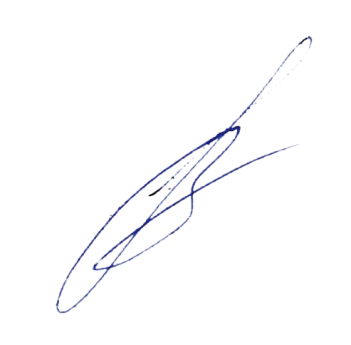 Заведующий кафедрой  					В.Л. Загребин№Темы занятий лекционного типаЧасы (академ.)Морфология как наука. История. Объекты и методы исследования.2Основы общей цитологии. Общие закономерности организации клетки. Понятие о клетке. Биологические мембраны. Цитолемма. Межклеточные соединения.23.Цитоплазма. Органеллы общего значения. Ядро клетки. Общая морфология. Основные компоненты ядра, их химическая и структурно-функциональная организация.24.Жизненный цикл клетки. Митоз, его биологическая сущность. Старение клетки.25.Гистологическая техника, морфометрия.26.Эпителиальные ткани. Покровный эпителий. Железистый эпителий.27.Общая морфо-функциональная характеристика тканей внутренней среды. Кровь, ее строение и основные функции.28.Форменные элементы крови, их классификация, строение, количественные показатели, функциональная характеристика. Лимфа.29.Кроветворение. Костный мозг.210.Соединительные ткани. Классификация. Клетки и межклеточное вещество соединительной ткани.211.Хрящевые ткани, их разновидности. Хрящ как орган. Надхрящница, ее роль в трофике, росте, регенерации хряща. Костные ткани, их виды. Клетки костной ткани, их цито-функциональная характеристика. Гистогенез костных тканей. Изменения с возрастом.212.Анатомия как наука. Терминология. Общая остеология. Кость как орган. Развитие в онтогенезе. Классификация костей. Позвоночник, ребра и грудина, строение. Грудная клетка.213.Череп. Строение черепа. Кости, составляющие лицевой отдел черепа, их строение в связи с функцией и развитием. Череп. Строение черепа. Кости, составляющие мозговой отдел черепа, их строение в связи с функцией и развитием. Соединение костей черепа. Общая артрология. Классификация видов соединений костей соответственно их строению и функции.214.Скелет конечностей. Кости плечевого пояса и свободной верхней конечности. Скелет туловища, соединение костей. Скелет конечностей. Таз, формирующие его кости. Скелет свободной нижней конечности.215.Мышечная ткань. Морфо-функциональная характеристика и классификация. Мышца как орган: строение, части, сухожилия, апоневрозы. Функциональная анатомия, биомеханика. Мышцы и фасции головы и шеи.216.Мышцы и фасции туловища. Мышцы и фасции груди. Диафрагма: ее части, особенности строения и функции. Мышцы и фасции живота. Функциональная анатомия и биомеханика суставов и мышц верхних и нижних конечностей.217.Нервная ткань. Морфо-функциональная классификация нейроцитов (нейронов). Нейроглия. Нервные волокна и синаптический аппарат. Нервные окончания. Нервная система. ЦНС. Спинной мозг. Проводящие пути. Оболочки головного и спинного мозга. Пути циркуляции церебро-спинальной жидкости218.ЦНС. Головной мозг. Задний мозг: продолговатый мозг, мост, мозжечок. Микроморфология коры мозжечка. ЦНС. Головной мозг. Средний мозг. Промежуточный мозг.2219.ЦНС. Головной мозг. Конечный мозг. Кора больших полушарий. Микроморфология коры больших полушарий. Базальные ядра больших полушарий. 220.Черепные нервы.221.Спинно-мозговой узел. Шейное и плечевое сплетения. Периферическая нервная система. Нервные узлы, стволы, сплетения. Пояснично-крестцовое, копчиковое сплетения.222.Вегетативная нервная система.223.Ретикулярная формация. Особенности ее строения и функциональное значение. Лимбическая система.224.Половые клетки. Оплодотворение. Дробление.225.Эмбриология. Гаструляция. Развитие осевого комплекса. Нейруляция.226.Эмбриология. Дифференцировка зародышевых листков. Плодный период.227.Внезародышевые органы. Плацента.228.Строение сердца.229.Общая ангиология. Строение артерий. Строение сосудов микроциркуляторного русла.230.Развитие сердечно-сосудистой системы.231.Артерии большого круга кровообращения. Аорта, её ветви. Артериальные сосуды брюшной полости. Артерии малого круга кровообращения. 232.Венозная система.233.Дыхательная система. Отделы. Анатомическое строение. Гистологическое строение воздухоносных путей, респираторного отдела.234.Развитие дыхательной системы.235.Центральные органы иммунной защиты и кроветворения, строение. Периферические органы иммунной защиты и кроветворения, строение.236.Развитие органов иммунной защиты и кроветворения.237.Центральные железы внутренней секреции, развитие, строение.238.Периферические железы внутренней секреции, развитие, строение.239.Кожа как орган. Развитие кожи. Функции кожи. Составные части кожи: эпидермис, дерма, микроскопическая, ультраструктурная и цитохимическая характеристики. Строение и развитие производных кожи.240.Строение органов ротовой полости. Развитие лица.241.Строение и развитие зубов.242.Строение пищевода и желудка.243.Строение кишки.244.Строение печени.245.Строение желчных путей, желчного пузыря, поджелудочной железы.46.Развитие пищеварительной системы.247.Строение и развитие зрительного анализатора.248.Строение и развитие анализаторов слуха, равновесия, вкуса и обоняния.249.Анатомия и гистология органов выделительной системы.250.Развитие выделительной системы.251.Мужские половые органы. Яичко, строение яичка. Сперматогенез. Гематотестикулярный барьер. Семявыводящие пути, их топография и строение. Добавочные половые железы.252.Женские половые органы. Яичник: форма, топография, микроскопическое строение. Овогенез.253.Женские половые пути: маточные трубы, матка, влагалище. Изменения эндометрия в период менструального цикла и беременности.254.Развитие половой системы.2Итого108